İlgi :	a)Ankara Büyükşehir Belediyesi Hukuk Müşavirliği’nin 24.07.2020 tarih E.72601 sayılı yazısı                  eki Ankara Bölge İdare Mahkemesi 10. İdari Dava Dairesinin 2020/582 Y.D. İtiraz Nolu Yürütmenin Durdurulması Kararı.            	b) Belko Ankara Kömür Asfalt Enerji İnş.San.ve Tic.Ltd.Şti.’nin 02.12.2019 tarih ve 864  sayılı yazısı.c) Ulaşım Dairesi Başkanlığının 27.07.2020 tarih E.51557 sayılı yazısı.d) EGO Genel Müdürlüğünün 12.08.2020 tarih E.11686 sayılı yazısı. 	     İlgi (a)’da Ankara 6. İdari Mahkemesinin 2020/699 E. sayılı dosya üzerinden Esenboğa Havalimanı, AŞTİ ve Kızılay arasında yolcu taşımacılığı yapan Belko Air firmasının yolcu taşıma ücretine zam yapılması istemine zımnen reddine ilişkin davada verilen karara karşı açılan davada; Ankara Bölge İdare Mahkemesi 10. İdari Dava Dairesi Y.D.İtiraz No:2020/582 sayılı kararla davacının itirazının kabülüne, Ankara 6. İdare Mahkemesince verilen 06.12.2019 tarih ve 2019/2114 E. sayılı kararın kaldırılmasına, dava konusu işlemin dava sonuna kadar ve teminat aranmaksızın Yürütmenin Durdurulması kararlarının görüşülmesi. UKOME KARARI: Ankara Bölge İdare Mahkemesi 10. İdari Dava Dairesinin 2020/582 Y.D İtiraz Nolu Yürütmenin Durdurulması kararına uyularak, ilgi yazılar Genel Kurulda görüşülmüş olup, Havalimanı - AŞTİ - Kızılay güzergahında faaliyet gösteren Özel Toplu Taşıma araçlarının yolcu ücretlerinin artırılması açıktan oylanarak oy çokluğuyla uygun bulunmamıştır.     ONAY…./ 08 /2020Mansur YAVAŞAnkara Büyükşehir Belediye BaşkanıANKARA ULAŞIM KOORDİNASYON MERKEZİ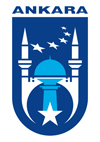 ANKARA ULAŞIM KOORDİNASYON MERKEZİANKARA ULAŞIM KOORDİNASYON MERKEZİ               ANKARA           BÜYÜKŞEHİR            BELEDİYESİUKOME Karar Tarihi :14.08.2020      Karar Sayısı :2020/60               ANKARA           BÜYÜKŞEHİR            BELEDİYESİKARARI Karar Tarihi :14.08.2020      Karar Sayısı :2020/60Konu                                       :Belko Air Özel Toplu Taşıma Araçlarına Zam Talebi Hk.Belko Air Özel Toplu Taşıma Araçlarına Zam Talebi Hk.Öneren Kuruluş Tarih ve No  :Hukuk Müşavirliğinin 24.07.2020 tarih ve E.72601 sayılı yazıları.Hukuk Müşavirliğinin 24.07.2020 tarih ve E.72601 sayılı yazıları.Ekler                                       :Ank. Bölge İd. Mah. 10. İd.Dava Dairesinin 2020/582Y.D. Kararı, Belko 02.12.2019 tarih ve 864 sayılı yazısı, EGO Genel Müdürlüğünün 12.08.2020 tarih ve E.11686 sayılı yazısı.  Ank. Bölge İd. Mah. 10. İd.Dava Dairesinin 2020/582Y.D. Kararı, Belko 02.12.2019 tarih ve 864 sayılı yazısı, EGO Genel Müdürlüğünün 12.08.2020 tarih ve E.11686 sayılı yazısı.  ANKARA ULAŞIM KOORDİNASYON MERKEZİANKARA ULAŞIM KOORDİNASYON MERKEZİANKARA ULAŞIM KOORDİNASYON MERKEZİ               ANKARA           BÜYÜKŞEHİR            BELEDİYESİUKOME Karar Tarihi :14.08.2020      Karar Sayısı :2020/60               ANKARA           BÜYÜKŞEHİR            BELEDİYESİKARARI Karar Tarihi :14.08.2020      Karar Sayısı :2020/60Konu                                       :Belko Air Özel Toplu Taşıma Araçlarına Zam Talebi Hk.Belko Air Özel Toplu Taşıma Araçlarına Zam Talebi Hk.Öneren Kuruluş Tarih ve No  :Hukuk Müşavirliğinin 24.07.2020 tarih ve E.72601 sayılı yazıları.Hukuk Müşavirliğinin 24.07.2020 tarih ve E.72601 sayılı yazıları.Ekler                                       :Ank. Bölge İd. Mah. 10. İd.Dava Dairesinin 2020/582Y.D. Kararı, Belko 02.12.2019 tarih ve 864 sayılı yazısı, EGO Genel Müdürlüğünün 12.08.2020 tarih ve E.11686 sayılı yazısı.  Ank. Bölge İd. Mah. 10. İd.Dava Dairesinin 2020/582Y.D. Kararı, Belko 02.12.2019 tarih ve 864 sayılı yazısı, EGO Genel Müdürlüğünün 12.08.2020 tarih ve E.11686 sayılı yazısı.  Oturum BaşkanıAnkara Büyükşehir BelediyesiUlş. Dai. Bşk.Ali Cengiz AKKOYUNLUÜyeİl Emniyet Müd.lüğüTrf. Den. Şb. MdHüseyin USKUTÜye 4.Kolordu Kom.lığıUlş Kd. Bçvş.Mesut ÇELİKÜyeİl Jand.Kom.lığıJandarma Yb.Mehmet YEŞİLGÖLÜyeUlaştırma II. BölgeMd.lüğü.TemsilcisiÜnal ÇARDAKÜyeUlaştırma Altyapı Yat. Gen.Md.lüğü TemsilcisiSelim BAYATÜyeİl Milli Eğitim Müd.lüğüTemsilcisiYalçın ZERDALİÜyeAile Çalışma ve Sos.Hiz. İl Müd.lüğü TemsilcisiFatih KOCURÜyeÇevre ve Şehircilik  İl Müd.lüğü TemsilcisiAdem KARACİFÜyeİl Afet ve Acil Durum  Müd.lüğü TemsilcisiSabri SEVİMÜyeKGM 4. BölgeMd.lüğü TemsilcisiBekir ÇİHANÜyeTCDD Taşımacılık A.Ş.Gen. Md.lüğü Temsilcisiİlhan YAVUZÜyeTCDD 2. BölgeMd.lüğü TemsilcisiHakan YURTERİÜyeDHMİ  Esenboğa HLTemsilcisiHasan YIKMANÜyeEGO Genel Müd.lüğüOtobüs İşlt.Dai.Bşk.lığıSerkan KIRÜyeEGO Genel Müd.lüğüUlş.Plan.veRay.Sis.Dai.Bşk.lığıÖmer Faruk UZUNÜyeEGO Genel Müd.lüğüUlş.Tek. Bşk.lığıBülent ÖZKANÜyeEml. İst.Dai.Bşk.lığıTemsilcisiHaydar KARAKUŞÜyeİşlt. veİşt. Dai. Bşk.lığıTemsilcisiFatih AYDEMİRÜyeİmar ve Şeh.Dai.Bşk.lığıTemsilcisiMehmet Fatih AVCIÜyeFen İsleri Dai.Bşk.lığıTemsilcisiBahadır ERTUĞRULÜyeZabıta Dai.Bşk.lığıTemsilcisiVeda OĞANÜyeKent Estetiği Dai.Bşk.lığıTemsilcisiZerrin BURCUÜyeÇev.Kor.Dai.Bşk.lığıTemsilcisiLevent GÜNEŞÜyeAnkara Um.Oto.Şof.Esnaf OdasıCevdet KAVLAK